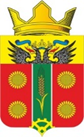 АДМИНИСТРАЦИЯ ИСТОМИНСКОГО СЕЛЬСКОГО ПОСЕЛЕНИЯАКСАЙСКОГО РАЙОНА РОСТОСВСКОЙ ОБЛАСТИРАСПОРЯЖЕНИЕ29.12.2020                                       х. Островского                                          № 167Об утверждении плана реализациимуниципальной программы Истоминского сельского поселения «Развитие муниципальной службы» на 2021 год. В соответствии с постановлением Администрации Истоминского сельского поселения от 01.08.2018 № 166 «Об утверждении Порядка разработки, реализации и оценки эффективности муниципальных программ Истоминского сельского поселения», постановлением Администрации Истоминского сельского поселения от 22.10.2018 № 233 «Об утверждении Перечня муниципальных программ Истоминского сельского поселения»,- 1. Утвердить план реализации муниципальной программы «Развитие муниципальной службы» Истоминского сельского поселения на 2021 год, согласно приложению.3. Настоящее распоряжение подлежит размещению на официальном сайте Администрации Истоминского сельского поселения и опубликованию в периодическом печатном издании Истоминского сельского поселения «Вестник»3. Контроль за выполнением настоящего распоряжения возложить на заместителя главы Администрации Истоминского сельского поселения Кудовба Д.А.Глава АдминистрацииИстоминского сельского поселения 					О.А. КалининаРаспоряжение вноситЗаместитель главы АдминистрацииИстоминского сельского поселения 							Приложениек распоряжению Администрации Истоминского сельского поселенияот 29.12.2020 года № 167План реализации муниципальной программы Истоминского сельского поселения«Развитие муниципальной службы» на 2021 годГлава Администрации Истоминского сельского поселения                                        						О.А. Калинина№Номер и наименованиеОтветственный исполнитель, соисполнитель, участник программыОжидаемый результат (краткое описание)Плановый срокОбъем ресурсного обеспечения(тыс. руб.)Объем ресурсного обеспечения(тыс. руб.)Объем ресурсного обеспечения(тыс. руб.)№Номер и наименованиеОтветственный исполнитель, соисполнитель, участник программыОжидаемый результат (краткое описание)Плановый срокВсегоБюджет сельского поселенияВнебюджетные источникиВнебюджетные источники1Муниципальная программаРазвитие муниципальной службыЗаместитель главы Администрации-31.12.2021 год0,00,00,00,02Подпрограмма 1 Развитие муниципального управления и муниципальной службыЗаместитель главы Администрации-31.12.2021 год0,00,00,00,03Основное мероприятие 1.1 Совершенствование правовой и методической основы муниципальной службы Заместитель главы АдминистрацииПравовое регулирование вопросов муниципальной службы31.12.2021 год0,00,00,00,04Основное мероприятие 1.2 Внедрение эффективных технологий современных методов работы с кадровым резервомЗаместитель главы АдминистрацииСовершенствование кадрового обеспечения муниципальной службы31.12.2020 год0,00,00,00,05Основное мероприятие 1.3. Обеспечение дополнительного кадрового образования лиц, замещающих должности муниципальной службы и сотрудников, в кадровых резерв муниципальной службыЗаместитель главы АдминистрацииCоздание условий для организации и осуществления повышения квалификации31.12.2020 год0,00,00,00,06Основное мероприятие 1.4 Проведение аттестации рабочих мест Администрации Истоминского сельского поселенияЗаместитель главы АдминистрацииВыявления вредных и опасных производственных факторов, а также приведения условий труда в соответствие с установленными требованиями законодательных актов Российской Федерации31.12.2020 год0,00,00,00,0